Galaxy Installation Model Fragment pour PapyrusPré-requisAvoir une JVM Java en version 1.6 au minimum.Avoir un Topcased v5.1.0 fonctionnel; on peut récupérer cette version iciRécupération des fichiers nécessairesRécupérer le fichier fr.galaxy.model.fragment.feature.zipCe fichier contient un update-site Eclipse qui contient la feature « Galaxy Model Fragment ».Récupérer le fichier org.eclipse.papyrus.controlmode_0.8.2.v201110131117.jarCe fichier contient un version modifié de la fonctionnalité « control mode » Topcased / Papyrus.InstallationLancer TopcasedAller dans Help > Install New Software  > Add new site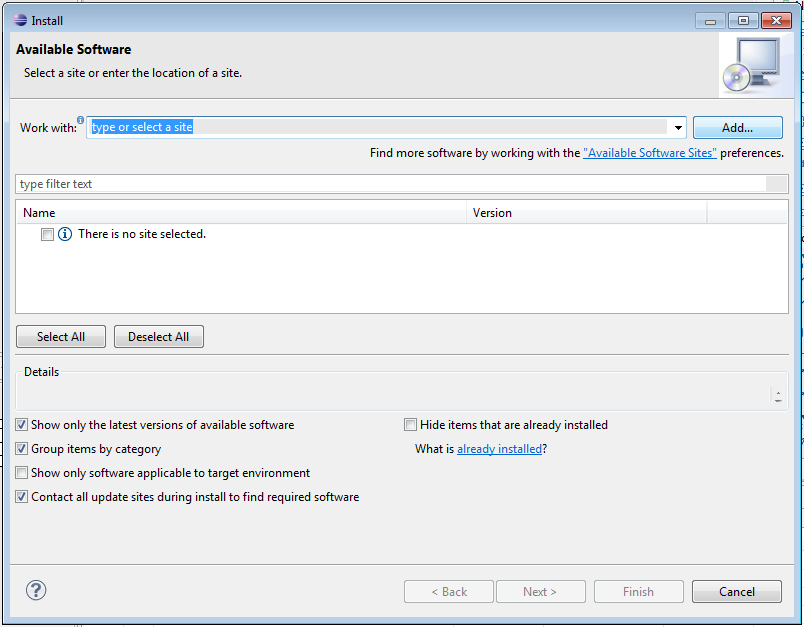 Sélectionner « Archive» 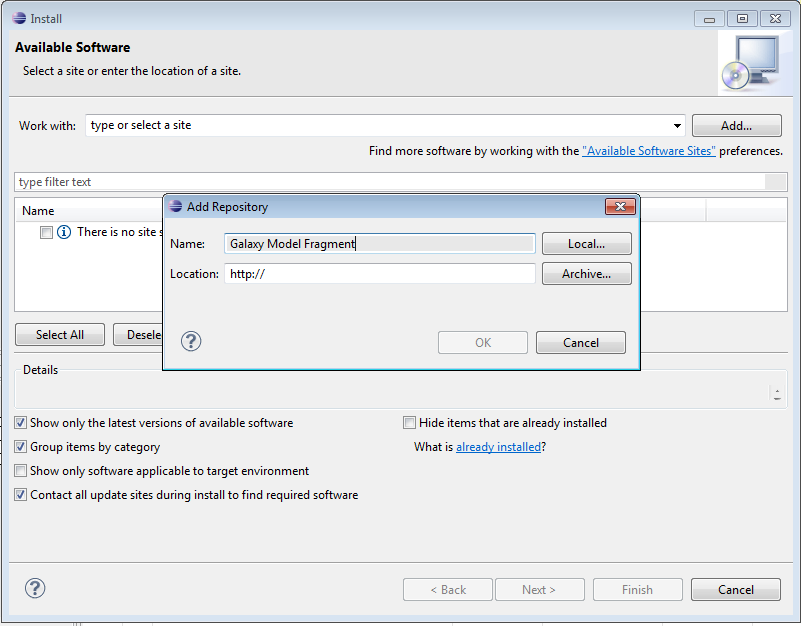 Sélectionner ensuite le fichier ModelFragment.zip sur le disqueSélectionner les features « Galaxy Model Fragment » et « Papyrus Patch ». Si les features ne s’affichent pas, décocher la case « Groups items by category»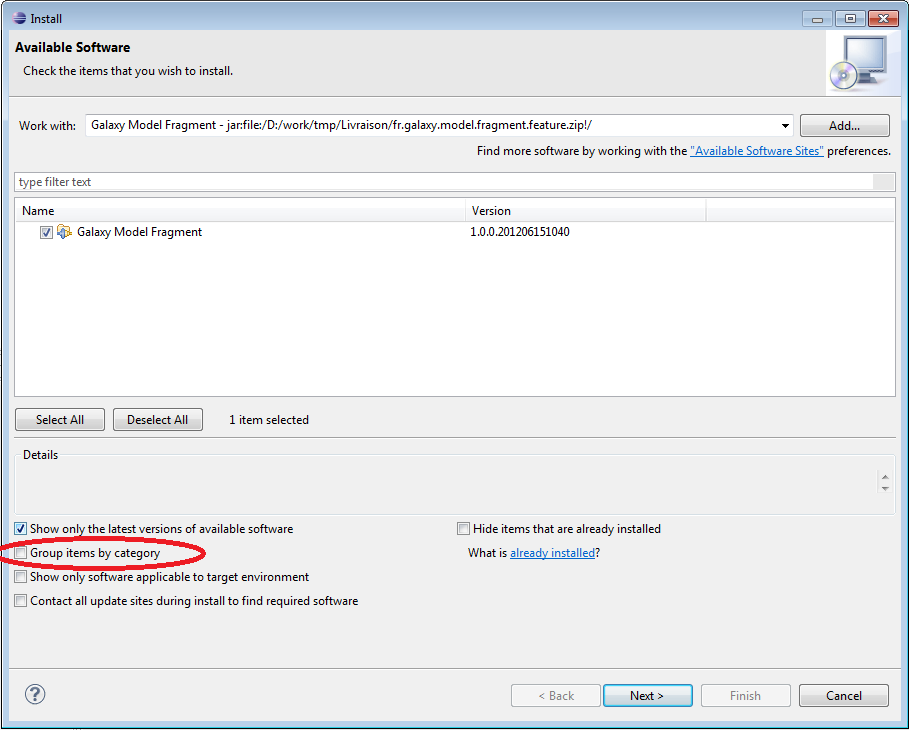 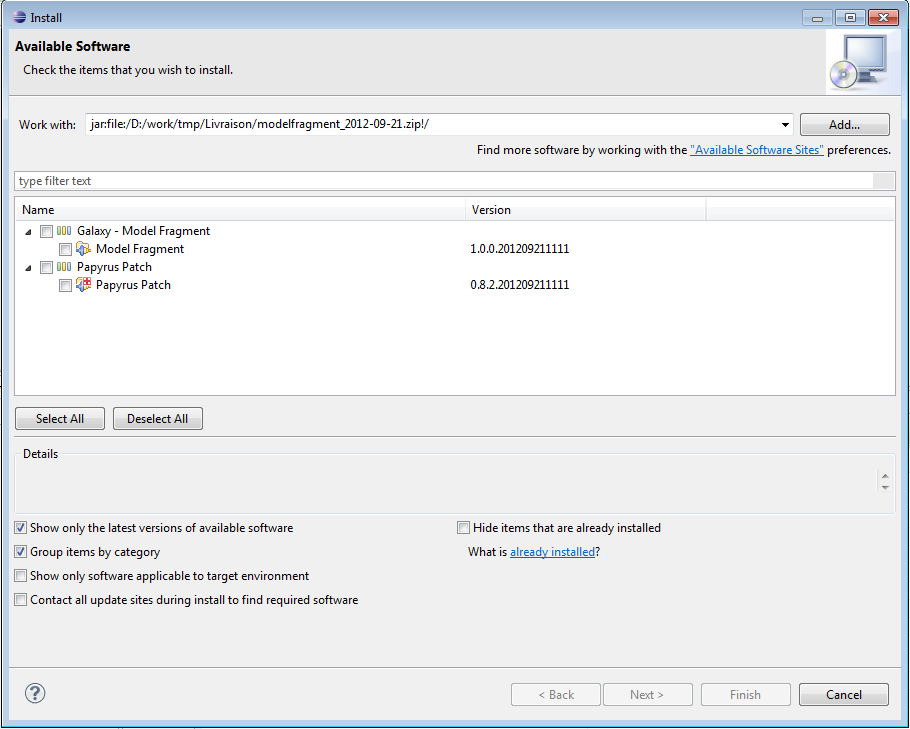 Clicker sur « Next » jusqu’à la fin de la procédure d’installation et redémarrer Topcased.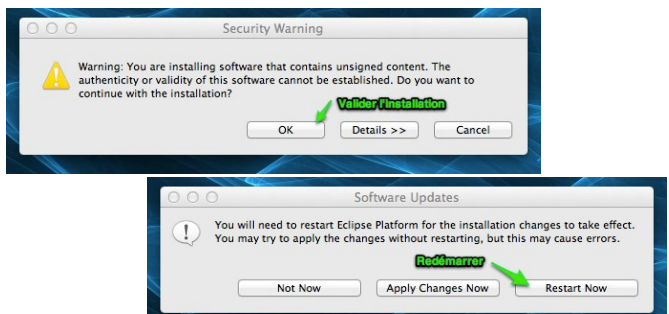 Si l’installation a réussi, un nouveau menu « Model Fragment » doit être visible.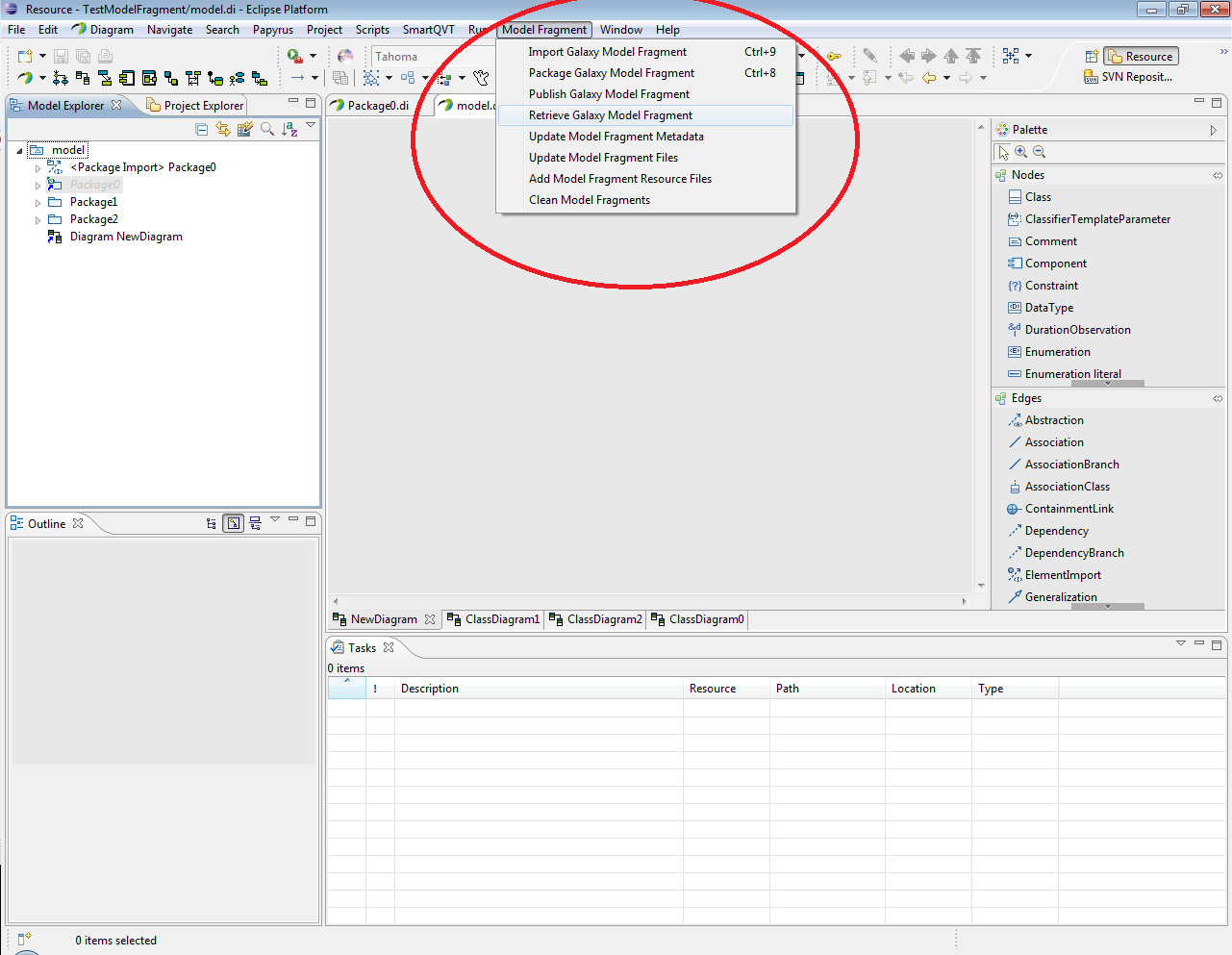 Pour utiliser les fonctionnalités du Model Fragment, aller dans Window > Preferences, chercher Papyrus et Galaxy Model Fragment et indiquer l’adresse de votre serveur Galaxy.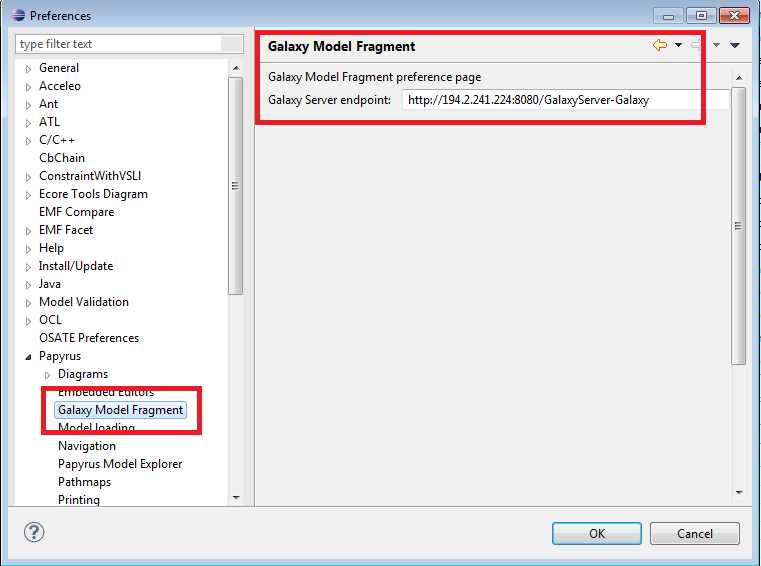 